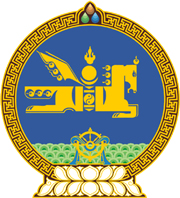 МОНГОЛ УЛСЫН ХУУЛЬ2022 оны 06 сарын 03 өдөр                                                                  Төрийн ордон, Улаанбаатар хот   ЗӨРЧИЛ ШАЛГАН ШИЙДВЭРЛЭХ ТУХАЙ    ХУУЛЬД НЭМЭЛТ ОРУУЛАХ ТУХАЙ1 дүгээр зүйл.Зөрчил шалган шийдвэрлэх тухай хуулийн 1.8 дугаар зүйлд доор дурдсан агуулгатай 6.33 дахь заалт нэмсүгэй:“6.33.Далбааны эзэн улсын хяналтын улсын байцаагч Зөрчлийн тухай хуулийн 14.14 дүгээр зүйлд заасан зөрчил.”2 дугаар зүйл.Зөрчил шалган шийдвэрлэх тухай хуулийн 2.1 дүгээр зүйлийн 2 дахь хэсгийн “6.31” гэсний дараа “, 6.33” гэж нэмсүгэй. 3 дугаар зүйл.Энэ хуулийг Далай ашиглах тухай /Шинэчилсэн найруулга/ хууль хүчин төгөлдөр болсон өдрөөс эхлэн дагаж мөрдөнө.МОНГОЛ УЛСЫН ИХ ХУРЛЫН ДАРГА 				Г.ЗАНДАНШАТАР